Dragi pevci, kot veste bomo v sredo, 25. marca, praznovali materinski dan, zato imam za vas posebno nalogo.Namesto rožic boste letos svojim mamicam ljubezen izkazali na nekoliko drugačen način: do srede se boste naučili zapeti pesem za mamo.K sodelovanju lahko povabite tudi očke, brate, sestre in vašo mamico ob njenem prazniku presenetite s skupnim prepevanjem. Nauči se besedilo pesmice, nato si izmisli lastno melodijo. Saj znaš, to si dokazal-la že na pevskih vajah. Potrudi se in pesem zapoj mami za materinski dan.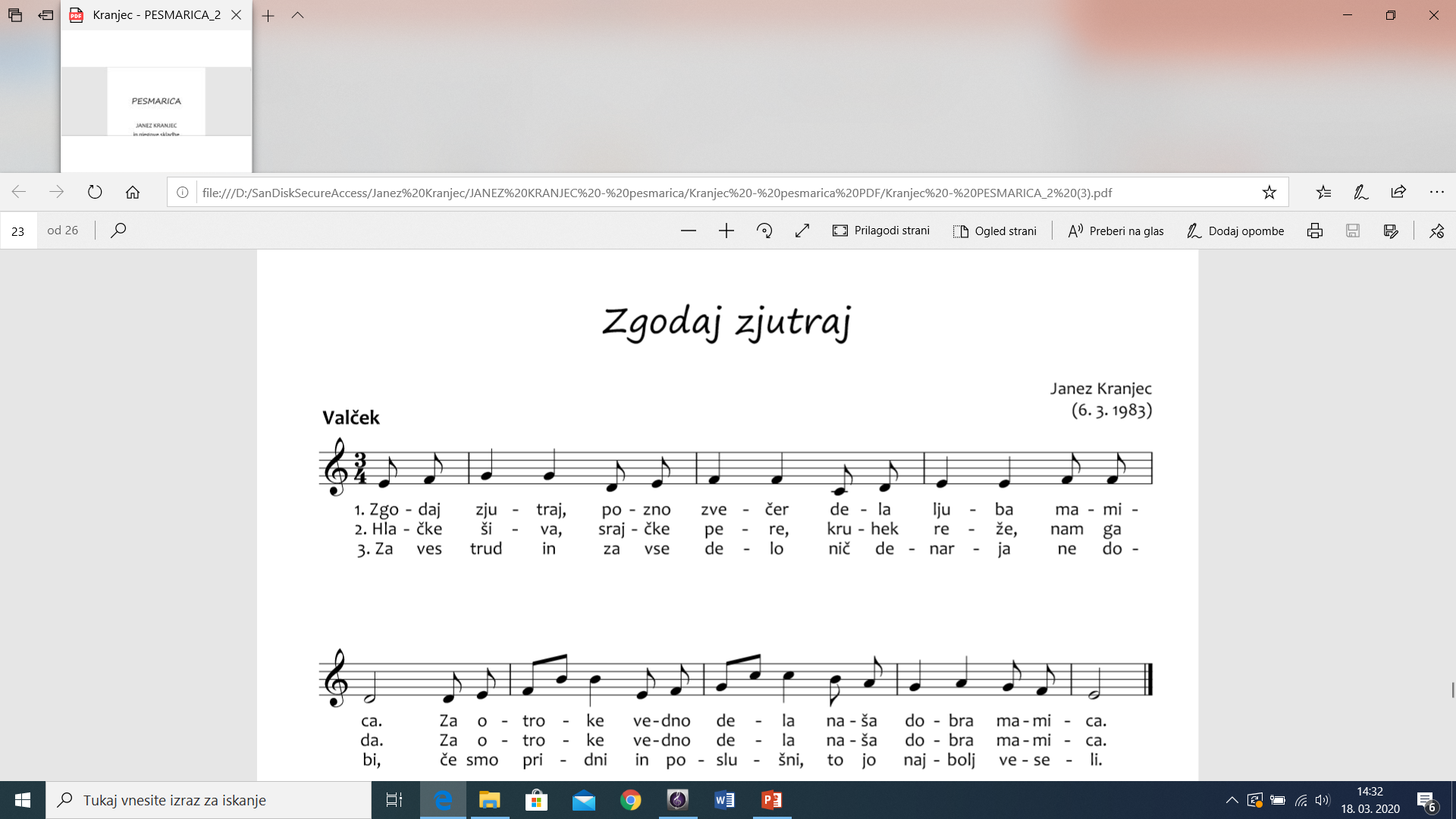 Torek: 24.3.2020OPZPesem za mamo